                                                                                                                                                                                                        О Т К Р Ы Т О Е    А К Ц И О Н Е Р Н О Е     О Б Щ Е С Т В О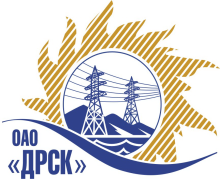 		Протокол выбора победителягород  Благовещенск, ул. Шевченко, 28ПРЕДМЕТ ЗАКУПКИ:Открытый электронный запрос предложений: Оптический рефлектометр для нужд филиалов ОАО «ДРСК» «Хабаровские электрические сети», «Амурские электрические сети».Закупка проводится согласно ГКПЗ 2013г. раздела 2.2.2 «Материалы ТПиР» № 1657  на основании указания ОАО «ДРСК» от  07.08.2013 г. № 66.Плановая стоимость закупки 1 000 000,00  руб. без НДС.Форма голосования членов Закупочной комиссии: очно-заочнаяПРИСУТСТВОВАЛИ:	На заседании присутствовали 7 членов Закупочной комиссии 2 уровня. ВОПРОСЫ, ВЫНОСИМЫЕ НА РАССМОТРЕНИЕ ЗАКУПОЧНОЙ КОМИССИИ: О ранжировке предложений Участников закупки.  Выбор победителяВОПРОС 1 «О ранжировки предложений Участников закупки. Выбор победителя»ОТМЕТИЛИ:В соответствии с требованиями и условиями, предусмотренными извещением о закупке и Закупочной документацией, предлагается ранжировать предложения следующим образом: На основании вышеприведенной ранжировки предложений предлагается признать Победителем Участника, занявшего первое место, а именно: ЗАО "СЭА" (428000, Россия, Чувашская Республика, г. Чебоксары, пр. И.Яковлева, д.3)), предложение на поставку: Оптический рефлектометр для нужд филиалов ОАО «ДРСК» «Хабаровские электрические сети», «Амурские электрические сети» на общую сумму – 686 000,00  руб. без учета НДС (809 480 руб., с учетом НДС). Условия оплаты: в течение 50 дней со дня поставки продукции на склад грузополучателя. Срок поставки: начало: 30 дней с даты подписания двустороннего подписания договора, с правом досрочной поставки. Гарантийный срок: согласно гарантийному сроку завода-изготовителя. Срок действия предложения: до 30.11.2013 г.РЕШИЛИ:Утвердить ранжировку предложения:1 место: ЗАО "СЭА"2 место: ООО "Форком Трейд"3 место: ООО "ТКС"Признать Победителем Участника, занявшего первое место, а именно: : ЗАО "СЭА" (428000, Россия, Чувашская Республика, г. Чебоксары, пр. И.Яковлева, д.3)), предложение на поставку: Оптический рефлектометр для нужд филиалов ОАО «ДРСК» «Хабаровские электрические сети», «Амурские электрические сети» на общую сумму – 686 000,00  руб. без учета НДС (809 480 руб., с учетом НДС). Условия оплаты: в течение 50 дней со дня поставки продукции на склад грузополучателя. Срок поставки: начало: 30 дней с даты подписания двустороннего подписания договора, с правом досрочной поставки. Гарантийный срок: согласно гарантийному сроку завода-изготовителя. Срок действия предложения: до 30.11.2013 г.ДАЛЬНЕВОСТОЧНАЯ РАСПРЕДЕЛИТЕЛЬНАЯ СЕТЕВАЯ КОМПАНИЯУл.Шевченко, 28,   г.Благовещенск,  675000,     РоссияТел: (4162) 397-359; Тел/факс (4162) 397-200, 397-436Телетайп    154147 «МАРС»;         E-mail: doc@drsk.ruОКПО 78900638,    ОГРН  1052800111308,   ИНН/КПП  2801108200/280150001№ 485/МТПиР-ВП«16» сентября 2013 годаМесто в ранжировкеНаименование и адрес участникаЦена заявки до переторжки, руб. без учета НДСЦена заявки после переторжки, руб. без учета НДСИные существенные условия1 местоЗАО «СЭА»(428000, Россия, Чувашская Республика, г. Чебоксары, пр. И.Яковлева, д.3)710 000,00686 000,00809 480 руб., с учетом НДС.Условия оплаты: в течение 50 дней со дня поставки продукции на склад грузополучателя. Срок поставки: начало: 30 дней с даты подписания двустороннего подписания договора, с правом досрочной поставки. Гарантийный срок: согласно гарантийному сроку завода-изготовителя. Срок действия предложения: до 30.11.2013 г.2 местоООО "Форком Трейд" (127322, г. Москва, ул. Яблочкова, д.21, корп. 3)910 000,00690 000,00814 200,00 руб. с учетом НДС. Условия оплаты: в течение 30 календарных дней с момента получения продукции на склад грузополучателя. Срок поставки: начало: один день с даты заключения договора, не позднее 01.11.2013 г.; окончание: 01.12.2013 г. Гарантийный срок: 36 мес. Срок действия предложения: до 31.12.2013 г.3 местоООО "ТКС" (129344 Россия, г. Москва, улица Енисейская, д.1, стр.1)702 813,56701 813,56828 140,00 руб. с  учетом НДС. Условия оплаты: в течение 30 календарных дней с момента получения продукции на склад грузополучателя, до 30.12.2013 г. Срок поставки: начало: с момента подписания договора; окончание: до 30.11.2013 г. Гарантийный срок: 12 мес. Срок действия предложения: до 30.12.2013 г.Ответственный секретарь Закупочной комиссии 2 уровня ОАО «ДРСК»: Моторина О.А. _______________________________Технический секретарь Закупочной комиссии 2 уровня ОАО «ДРСК»: Коврижкина Е.Ю.  _______________________________